Personas 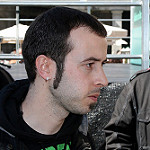 Persona 1: 						        Name: Jack Nicholson Age: 28 Gender: MaleReligious views: AtheistCulture Group:  Caucasian Occupation: Car salesman Knowledge and Skills: Car collector, racing enthusiast, and sim racer. Goals and Motives: To get a list of popular race tracks in Europe for his trip. Approach to using the sight: Is very familiar with sites like this, and a casual user. Device: PCBrowser: Chrome Computer expertise: Expert Persona 2:                                                       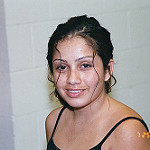 Name: Jill Madison Age: 22Gender: Female Religious views: Christian Culture Group:  Latina Occupation: Hair dresser Knowledge and Skills: Shopping, youtubing, traveling Goals and Motives: To prepare a trip for her race loving boyfriend. Approach to using the sight: Is very familiar with sites like this, and a one time visitor. Device: Windows 7 Browser: OperaComputer expertise: Intermediate Persona 3: 					 	      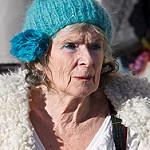 Name: Ivy Johns Age: 60Gender: Female Religious views: Christian Culture Group:  Indigenous Occupation: Retired teacher Knowledge and Skills: Car restorationGoals and Motives: To prepare gather some historical info about a car she is going to restore. Approach to using the sight: Is unfamiliar with websites like this and computers in general. Plans on being a frequent visitor Device: Windows 10 Browser: EdgeComputer expertise: Very new beginner Persona 4:                                                  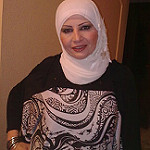 Name: Manahil Kimbalak Age: 30Gender: Female Religious views: Islam Culture Group:  Arab Occupation: Art dealer  Knowledge and Skills: racing, racing history, car collection  Goals and Motives: To get some more knowledge on the sport, and too read up about a historic race car she is planning on purchasing. Approach to using the sight: Is familiar with sites like this, and will be a frequent visitor.  Device: Linux Browser: Chrome Computer expertise: Expert Persona 5:                                                       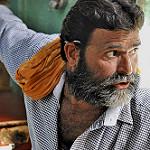 Name: Lewis Macklin Age: 40 Gender: Male Religious views: Hindu Culture Group:  Indian Occupation: Car dealership owner  Knowledge and Skills: Car repairs, car racing, race evaluation Goals and Motives: To evaluate some historic races   Approach to using the sight: Is unfamiliar with sites like this, but is a fast learner. Will be a frequent visitor.  Device: Windows phone Browser: Microsoft Explorer Computer expertise: Beginner Persona 6: 					            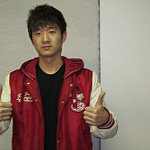 Name: Jack Chan  Age: 22Gender: Male Religious views: ConfucianismCulture Group:  Chinese Occupation: Law student  Knowledge and Skills: Car enthusiast Goals and Motives: To gain some knowledge of the famous race tracks, and too look into the history of racing. Approach to using the sight: Is familiar with sites like this. Will be a frequent visitor.  Device: iPhoneBrowser: Safari Computer expertise: Intermediate Persona 7: 					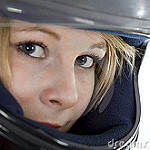 Name: katherine  Doe   Age: 29Gender: Female Religious views: Darwinism Culture Group:  Caucasian Occupation: Retail manager Knowledge and Skills: Car racing, car event organizer. Goals and Motives: She is planning to host a historic event at one of the famous race tracks but would like to know more info about it. Approach to using the sight: Is unfamiliar with sites like this, is a timid web user. Will be a frequent visitor.  Device: Macbook OS XBrowser: Safari Computer expertise: Beginner 